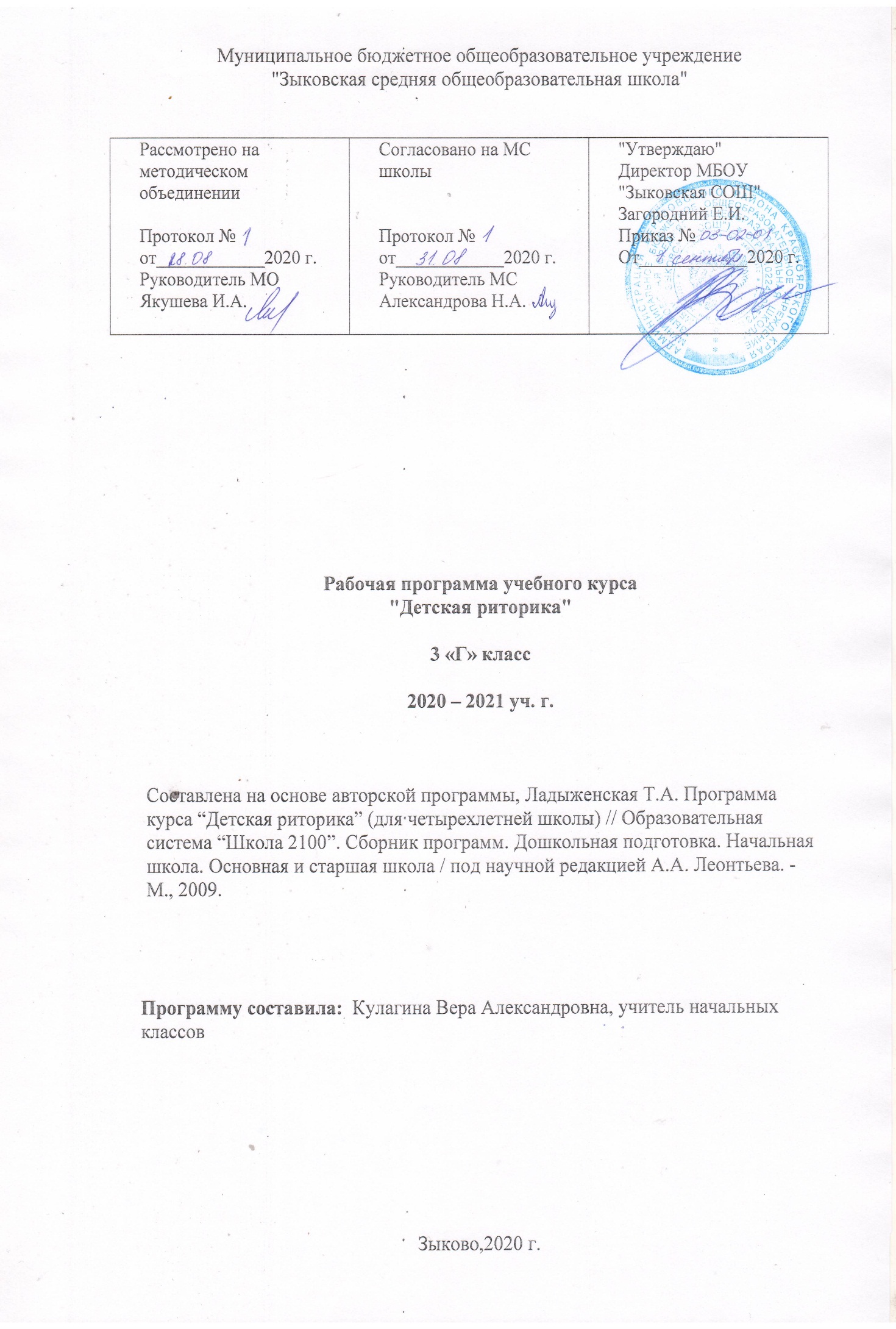 Пояснительная запискаПрограмма курса Детская риторика (далее Программа) разработана на основе:ФГОС НОО, утвержденного приказом Минобразования России (от 6 октября 2009 г. № 373).Требований к результатам освоения основной образовательной программы начального общего образования  МБОУ "Зыковской СОШ" Программы курса “Детская риторика” (для четырехлетней школы) // Образовательная система “Школа 2100”. Сборник программ. Дошкольная подготовка. Начальная школа. Основная и старшая школа / под научной редакцией А.А. Леонтьева. - М., 2004.Общие цели начального общего образования с учетом специфики курсаЦель данного курса: - научить речи, развивать коммуникативные умения, научить младших школьников эффективно общаться в разных ситуациях, решать различные коммуникативные задачи, которые ставит перед учениками сама жизнь.Задачи:- формирование умения анализировать и оценивать общение и речь;- формирование умения общаться, создавать тексты, речевые жанры.Особенность изучаемого курса состоит в том, что курс носит сугубо практический характер, где центральное место занимают коммуникативные умения.Изменения в авторскую программу не внесены.Учебно-методический комплектДетская риторика в рассказах и рисунках: Учебная тетрадь для 3 класса./Т.А. Ладыженская и др. - М.: Издательство "Ювента"; ООО "Баласс", 2012Общая характеристика учебного курса с указанием особенностей организации учебной деятельности и видов контроля	Являясь предметом гуманитарного цикла, риторика даёт возможность младшему школьнику познакомиться с закономерностями мира общения, особенностями коммуникации в современном мире; осознать важность владения речью для достижения успехов в личной и общественной жизни.Кратко охарактеризуем риторику как учебный предмет. В структуре курса риторики можно выделить два смысловых блока:Первый блок – «Общение» даёт представление о– сущности того взаимодействия между людьми, которое называется общением; речевой (коммуникативной) ситуации; – компонентах коммуникативной ситуации: кто, кому, зачем, что, как, где, когда говорит (пишет).Сведения этого блока развивают умения школьников ориентироваться в ситуации общения, определять речевую задачу, оценивать степень её успешной реализации в общении.Второй блок – «Речевые жанры» – даёт сведения о– тексте как продукте речевой (коммуникативной) деятельности, его признаках и особенностях;– типологии текстов (повествовании, описании, рассуждении); – речевых жанрах как разновидностях текста, то есть текстах определённой коммуникативной направленности. В детской риторике изучаются не жанры художественной литературы, а те жанры, которые существуют в реальной речевой практике: жанр просьбы, пересказа, вежливой оценки, сравнительного высказывания, объявления и т.д.Изучение моделей речевых жанров, а затем реализация этих жанров (в соответствии с условиями речевой ситуации) даёт возможность обучить тем видам высказываний, которые актуальны для младших школьников. Обучение риторике, безусловно, должно опираться на опыт учеников, приводить их к осмыслению своего и чужого опыта общения, успешному решению практических задач, которые ставит перед школьниками жизнь. Такие творческие, продуктивные задачи – основа учебных пособий, а теоретические сведения, понятия даются лишь постольку, поскольку они необходимы для решения практических задач. Безусловно, преподавание риторики основано на деятельностном подходе как основном способе получения знаний и развития коммуникативных умений – школьники анализируют примеры общения, реализуют свои высказывания в соответствии с изученными правилами. 	Обучение курсу предполагает безотметочную систему. Основными формами контроля усвоения учебного материала являются: текущий контроль, само- и взаимоконтроль, внеклассные мероприятия, выставки достижений учащихся – письменных работ (альбомов, газет, фотовыставок) и т.д.Описание места учебного курса в учебном плане	На реализацию учебного курса «Детская риторика» в 3 классе предусмотрено 34 часа (34 учебные недели по 1 часу в неделю) из части, формируемой участниками образовательных отношений.Описание ценностных ориентиров содержания учебного курса «Детская риторика».	Одним из результатов обучения риторике является решение задач воспитания - осмысление и интериоризация (присвоение) младшими школьниками системы ценностей.	Ценность жизни и человека – осознание ответственности за себя и других людей, своего и их душевного и физического здоровья; ответственность за сохранение природы как среды обитания.	Ценность общения – понимание важности общения как значимой составляющей жизни общества, как одного из основополагающих элементов культуры.	Ценность добра и истины – осознание себя как части мира, в котором люди соединены бесчисленными связями, основывается на признании постулатов нравственной жизни, выраженных в заповедях мировых религий и некоторыми атеистами (например, поступай так, как ты бы хотел, чтобы поступали с тобой; не говори неправды; и т.д.).	Ценность семьи – понимание важности семьи в жизни человека, взаимопонимание и взаимопомощь своим родным; осознание своих корней; уважительное отношение к старшим, их опыту, нравственным идеалам.	Ценность труда и творчества – признание труда как необходимой составляющей жизни человека, творчества как вершины, которая доступна человеку в своей области.	Ценность социальной солидарности – обладание чувствами справедливости, милосердия, чести, достоинства по отношению к себе и к другим людям.	Ценность гражданственности и патриотизма – осознание себя как члена общества; желание служить Родине, своему народу; любовь к природе своего края и страны, восхищение культурным наследием предшествующих поколений.Основными методами обучения являются: частично - поисковый;   деятельностно - творческий; наблюдения;  наглядный, исследовательский, практический, самостоятельный, метод моделирования и конструирования, метод создания игровых ситуаций, метод проектов, проблемное обучение, разноуровневое обучение, индивидуальное обучение, обучение в сотрудничестве.Форма контроля уровней достижений обучающихся и критерии оценки.Основными формами педагогического контроля на уроках являются: текущий, тематический и итоговый.Критерии оценки устных индивидуальных и фронтальных ответов1.	Активность участия.2.	Умение собеседника прочувствовать суть вопроса.3.	Развернутость, образность, аргументированность ответов.4.	Самостоятельность.5.	Оригинальность суждений.Содержание курса, личностные, метапредметные и предметные результаты освоения курса.Тематическое планирование с определением основных видов деятельности обучающихсяОписание учебно-методического и материально-технического обеспечения образовательной деятельностиКалендарно – тематическое планирование по учебному курсу «Детская риторика», составленное с учётом календарного учебного графика   на текущий учебный годРазделСодержаниеПредметные результатыЛичностные и метапредметные результатыОбщениеОбщениеОбщениеОбщениеРечевая деятельность.Говорение.Неподготовленная и подготовленная устная речь. Особенности неподготовленной (спонтанной) речи. Приемы подготовки.Ученик научится:анализировать речевую ситуацию;уместно использовать словесные и несловесные средства общения;обмениваться информацией, делиться мыслями и чувствами в кругу знакомых и близких;оценивать корректность речевого поведения, использование этических норм вежливости;уметь говорить подробно, кратко;определять вид речевой деятельности и её особенности;Ученик получит возможность научиться:оценивать правильность речи с точки зрения орфоэпических, грамматических, лексических норм литературного языка;приводить примеры задач общения и речевых ролей коммуникантов;отличать подготовленную и неподготовленную речь;знать особенности неподготовленной речи;осознавать важность соблюдения норм (орфоэпических, лексических, грамматических) для успешного общения;Личностными результатами изучения курса «Риторика» является формирование следующих умений: – оценивать свою вежливость;– определять степень вежливости при общении людей (вежливо – невежливо – грубо);– осознавать важность соблюдения правил речевого этикета для успешного общения, установления добрых, уважительных взаимоотношений;– осознавать свою ответственность за произнесённое или написанное слово;– понимать необходимость добрых дел, подтверждающих добрые слова.Метапредметными результатами изучения курса «Риторика» является формирование следующих универсальных учебных действий: – формулировать тему урока после предварительного обсуждения;– определять степень успешности выполнения своей работы и работы всех, исходя из имеющихся критериев;– критически осмысливать свой опыт общения, выявлять причины удач и неудач при взаимодействии;– осознавать разнообразие текстов (жанров), продуцируемых людьми для решения коммуникативных задач;– учиться подчинять своё высказывание задаче взаимодействия;–анализировать информацию, представленную в разных формах (текст, таблица, схема, иллюстрация и др.), извлекать необходимые для решения коммуникативных задач сведения;– продуцировать тексты сравнительного описания в зависимости от задачи сравнения (выявления сходства и/или различия), последовательной или параллельной структуры; –перерабатывать информацию: осуществлять подробный, краткий и выборочный пересказ текста;–осуществлять информационную переработку научно-учебного текста: составлять его план; – анализировать структуру рассуждения, выявлять уместность приводимых аргументов, правомерность выводов;– аргументировать свою точку зрения, используя в качестве доказательства правила, цитаты;– продуцировать рассуждение, соблюдая его структуру: тезис, аргументы, вывод;– знать основные приёмы подготовки устного выступления – учитывать компоненты речевой ситуации, записывать ключевые слова, план; представлять рисунок, схему; репетировать выступление и т.д.;– пользоваться приёмами подготовки устного выступления, выступать с графическим (возможно, аудио – , видео – ) сопровождением;– в предложенных коммуникативных ситуациях, опираясь на изученные правила общения, выбирать уместные, эффективные речевые средства.Слушание.Приемы слушания: запись опорных (ключевых) слов. составление плана-схемы услышанного и т.д. Словесные и несловесные сигналы внимательного слушания (повторение).Ученик научится:анализировать речевую ситуацию;уместно использовать словесные и несловесные средства общения;обмениваться информацией, делиться мыслями и чувствами в кругу знакомых и близких;оценивать корректность речевого поведения, использование этических норм вежливости;уметь говорить подробно, кратко;определять вид речевой деятельности и её особенности;Ученик получит возможность научиться:оценивать правильность речи с точки зрения орфоэпических, грамматических, лексических норм литературного языка;приводить примеры задач общения и речевых ролей коммуникантов;отличать подготовленную и неподготовленную речь;знать особенности неподготовленной речи;осознавать важность соблюдения норм (орфоэпических, лексических, грамматических) для успешного общения;Личностными результатами изучения курса «Риторика» является формирование следующих умений: – оценивать свою вежливость;– определять степень вежливости при общении людей (вежливо – невежливо – грубо);– осознавать важность соблюдения правил речевого этикета для успешного общения, установления добрых, уважительных взаимоотношений;– осознавать свою ответственность за произнесённое или написанное слово;– понимать необходимость добрых дел, подтверждающих добрые слова.Метапредметными результатами изучения курса «Риторика» является формирование следующих универсальных учебных действий: – формулировать тему урока после предварительного обсуждения;– определять степень успешности выполнения своей работы и работы всех, исходя из имеющихся критериев;– критически осмысливать свой опыт общения, выявлять причины удач и неудач при взаимодействии;– осознавать разнообразие текстов (жанров), продуцируемых людьми для решения коммуникативных задач;– учиться подчинять своё высказывание задаче взаимодействия;–анализировать информацию, представленную в разных формах (текст, таблица, схема, иллюстрация и др.), извлекать необходимые для решения коммуникативных задач сведения;– продуцировать тексты сравнительного описания в зависимости от задачи сравнения (выявления сходства и/или различия), последовательной или параллельной структуры; –перерабатывать информацию: осуществлять подробный, краткий и выборочный пересказ текста;–осуществлять информационную переработку научно-учебного текста: составлять его план; – анализировать структуру рассуждения, выявлять уместность приводимых аргументов, правомерность выводов;– аргументировать свою точку зрения, используя в качестве доказательства правила, цитаты;– продуцировать рассуждение, соблюдая его структуру: тезис, аргументы, вывод;– знать основные приёмы подготовки устного выступления – учитывать компоненты речевой ситуации, записывать ключевые слова, план; представлять рисунок, схему; репетировать выступление и т.д.;– пользоваться приёмами подготовки устного выступления, выступать с графическим (возможно, аудио – , видео – ) сопровождением;– в предложенных коммуникативных ситуациях, опираясь на изученные правила общения, выбирать уместные, эффективные речевые средства.Чтение учебного текста.Особенности восприятия текста. Абзацные отступы, шрифтовые, цветовые и другие выделения. Постановка вопросов к отдельным частям текста; к непонятным словам; составление плана как прием чтения.Ученик научится:анализировать речевую ситуацию;уместно использовать словесные и несловесные средства общения;обмениваться информацией, делиться мыслями и чувствами в кругу знакомых и близких;оценивать корректность речевого поведения, использование этических норм вежливости;уметь говорить подробно, кратко;определять вид речевой деятельности и её особенности;Ученик получит возможность научиться:оценивать правильность речи с точки зрения орфоэпических, грамматических, лексических норм литературного языка;приводить примеры задач общения и речевых ролей коммуникантов;отличать подготовленную и неподготовленную речь;знать особенности неподготовленной речи;осознавать важность соблюдения норм (орфоэпических, лексических, грамматических) для успешного общения;Личностными результатами изучения курса «Риторика» является формирование следующих умений: – оценивать свою вежливость;– определять степень вежливости при общении людей (вежливо – невежливо – грубо);– осознавать важность соблюдения правил речевого этикета для успешного общения, установления добрых, уважительных взаимоотношений;– осознавать свою ответственность за произнесённое или написанное слово;– понимать необходимость добрых дел, подтверждающих добрые слова.Метапредметными результатами изучения курса «Риторика» является формирование следующих универсальных учебных действий: – формулировать тему урока после предварительного обсуждения;– определять степень успешности выполнения своей работы и работы всех, исходя из имеющихся критериев;– критически осмысливать свой опыт общения, выявлять причины удач и неудач при взаимодействии;– осознавать разнообразие текстов (жанров), продуцируемых людьми для решения коммуникативных задач;– учиться подчинять своё высказывание задаче взаимодействия;–анализировать информацию, представленную в разных формах (текст, таблица, схема, иллюстрация и др.), извлекать необходимые для решения коммуникативных задач сведения;– продуцировать тексты сравнительного описания в зависимости от задачи сравнения (выявления сходства и/или различия), последовательной или параллельной структуры; –перерабатывать информацию: осуществлять подробный, краткий и выборочный пересказ текста;–осуществлять информационную переработку научно-учебного текста: составлять его план; – анализировать структуру рассуждения, выявлять уместность приводимых аргументов, правомерность выводов;– аргументировать свою точку зрения, используя в качестве доказательства правила, цитаты;– продуцировать рассуждение, соблюдая его структуру: тезис, аргументы, вывод;– знать основные приёмы подготовки устного выступления – учитывать компоненты речевой ситуации, записывать ключевые слова, план; представлять рисунок, схему; репетировать выступление и т.д.;– пользоваться приёмами подготовки устного выступления, выступать с графическим (возможно, аудио – , видео – ) сопровождением;– в предложенных коммуникативных ситуациях, опираясь на изученные правила общения, выбирать уместные, эффективные речевые средства.Письменная речь.Способы правки текста: замена слов. словосочетаний, предложений, изменение последовательности изложения, включение недостающего и т.д.Ученик научится:анализировать речевую ситуацию;уместно использовать словесные и несловесные средства общения;обмениваться информацией, делиться мыслями и чувствами в кругу знакомых и близких;оценивать корректность речевого поведения, использование этических норм вежливости;уметь говорить подробно, кратко;определять вид речевой деятельности и её особенности;Ученик получит возможность научиться:оценивать правильность речи с точки зрения орфоэпических, грамматических, лексических норм литературного языка;приводить примеры задач общения и речевых ролей коммуникантов;отличать подготовленную и неподготовленную речь;знать особенности неподготовленной речи;осознавать важность соблюдения норм (орфоэпических, лексических, грамматических) для успешного общения;Личностными результатами изучения курса «Риторика» является формирование следующих умений: – оценивать свою вежливость;– определять степень вежливости при общении людей (вежливо – невежливо – грубо);– осознавать важность соблюдения правил речевого этикета для успешного общения, установления добрых, уважительных взаимоотношений;– осознавать свою ответственность за произнесённое или написанное слово;– понимать необходимость добрых дел, подтверждающих добрые слова.Метапредметными результатами изучения курса «Риторика» является формирование следующих универсальных учебных действий: – формулировать тему урока после предварительного обсуждения;– определять степень успешности выполнения своей работы и работы всех, исходя из имеющихся критериев;– критически осмысливать свой опыт общения, выявлять причины удач и неудач при взаимодействии;– осознавать разнообразие текстов (жанров), продуцируемых людьми для решения коммуникативных задач;– учиться подчинять своё высказывание задаче взаимодействия;–анализировать информацию, представленную в разных формах (текст, таблица, схема, иллюстрация и др.), извлекать необходимые для решения коммуникативных задач сведения;– продуцировать тексты сравнительного описания в зависимости от задачи сравнения (выявления сходства и/или различия), последовательной или параллельной структуры; –перерабатывать информацию: осуществлять подробный, краткий и выборочный пересказ текста;–осуществлять информационную переработку научно-учебного текста: составлять его план; – анализировать структуру рассуждения, выявлять уместность приводимых аргументов, правомерность выводов;– аргументировать свою точку зрения, используя в качестве доказательства правила, цитаты;– продуцировать рассуждение, соблюдая его структуру: тезис, аргументы, вывод;– знать основные приёмы подготовки устного выступления – учитывать компоненты речевой ситуации, записывать ключевые слова, план; представлять рисунок, схему; репетировать выступление и т.д.;– пользоваться приёмами подготовки устного выступления, выступать с графическим (возможно, аудио – , видео – ) сопровождением;– в предложенных коммуникативных ситуациях, опираясь на изученные правила общения, выбирать уместные, эффективные речевые средства.Речевой этикет.Вежливая речь. Вежливо - невежливо - грубо. Добрые слова - добрые дела.Ученик научится:анализировать речевую ситуацию;уместно использовать словесные и несловесные средства общения;обмениваться информацией, делиться мыслями и чувствами в кругу знакомых и близких;оценивать корректность речевого поведения, использование этических норм вежливости;уметь говорить подробно, кратко;определять вид речевой деятельности и её особенности;Ученик получит возможность научиться:оценивать правильность речи с точки зрения орфоэпических, грамматических, лексических норм литературного языка;приводить примеры задач общения и речевых ролей коммуникантов;отличать подготовленную и неподготовленную речь;знать особенности неподготовленной речи;осознавать важность соблюдения норм (орфоэпических, лексических, грамматических) для успешного общения;Личностными результатами изучения курса «Риторика» является формирование следующих умений: – оценивать свою вежливость;– определять степень вежливости при общении людей (вежливо – невежливо – грубо);– осознавать важность соблюдения правил речевого этикета для успешного общения, установления добрых, уважительных взаимоотношений;– осознавать свою ответственность за произнесённое или написанное слово;– понимать необходимость добрых дел, подтверждающих добрые слова.Метапредметными результатами изучения курса «Риторика» является формирование следующих универсальных учебных действий: – формулировать тему урока после предварительного обсуждения;– определять степень успешности выполнения своей работы и работы всех, исходя из имеющихся критериев;– критически осмысливать свой опыт общения, выявлять причины удач и неудач при взаимодействии;– осознавать разнообразие текстов (жанров), продуцируемых людьми для решения коммуникативных задач;– учиться подчинять своё высказывание задаче взаимодействия;–анализировать информацию, представленную в разных формах (текст, таблица, схема, иллюстрация и др.), извлекать необходимые для решения коммуникативных задач сведения;– продуцировать тексты сравнительного описания в зависимости от задачи сравнения (выявления сходства и/или различия), последовательной или параллельной структуры; –перерабатывать информацию: осуществлять подробный, краткий и выборочный пересказ текста;–осуществлять информационную переработку научно-учебного текста: составлять его план; – анализировать структуру рассуждения, выявлять уместность приводимых аргументов, правомерность выводов;– аргументировать свою точку зрения, используя в качестве доказательства правила, цитаты;– продуцировать рассуждение, соблюдая его структуру: тезис, аргументы, вывод;– знать основные приёмы подготовки устного выступления – учитывать компоненты речевой ситуации, записывать ключевые слова, план; представлять рисунок, схему; репетировать выступление и т.д.;– пользоваться приёмами подготовки устного выступления, выступать с графическим (возможно, аудио – , видео – ) сопровождением;– в предложенных коммуникативных ситуациях, опираясь на изученные правила общения, выбирать уместные, эффективные речевые средства.Правильная и хорошая (эффективная) речь.Нормы - что это такое. Зачем они нужны. Нормы произносительные, орфоэпические, словоупотребления. Нормативные словари.Ученик научится:анализировать речевую ситуацию;уместно использовать словесные и несловесные средства общения;обмениваться информацией, делиться мыслями и чувствами в кругу знакомых и близких;оценивать корректность речевого поведения, использование этических норм вежливости;уметь говорить подробно, кратко;определять вид речевой деятельности и её особенности;Ученик получит возможность научиться:оценивать правильность речи с точки зрения орфоэпических, грамматических, лексических норм литературного языка;приводить примеры задач общения и речевых ролей коммуникантов;отличать подготовленную и неподготовленную речь;знать особенности неподготовленной речи;осознавать важность соблюдения норм (орфоэпических, лексических, грамматических) для успешного общения;Личностными результатами изучения курса «Риторика» является формирование следующих умений: – оценивать свою вежливость;– определять степень вежливости при общении людей (вежливо – невежливо – грубо);– осознавать важность соблюдения правил речевого этикета для успешного общения, установления добрых, уважительных взаимоотношений;– осознавать свою ответственность за произнесённое или написанное слово;– понимать необходимость добрых дел, подтверждающих добрые слова.Метапредметными результатами изучения курса «Риторика» является формирование следующих универсальных учебных действий: – формулировать тему урока после предварительного обсуждения;– определять степень успешности выполнения своей работы и работы всех, исходя из имеющихся критериев;– критически осмысливать свой опыт общения, выявлять причины удач и неудач при взаимодействии;– осознавать разнообразие текстов (жанров), продуцируемых людьми для решения коммуникативных задач;– учиться подчинять своё высказывание задаче взаимодействия;–анализировать информацию, представленную в разных формах (текст, таблица, схема, иллюстрация и др.), извлекать необходимые для решения коммуникативных задач сведения;– продуцировать тексты сравнительного описания в зависимости от задачи сравнения (выявления сходства и/или различия), последовательной или параллельной структуры; –перерабатывать информацию: осуществлять подробный, краткий и выборочный пересказ текста;–осуществлять информационную переработку научно-учебного текста: составлять его план; – анализировать структуру рассуждения, выявлять уместность приводимых аргументов, правомерность выводов;– аргументировать свою точку зрения, используя в качестве доказательства правила, цитаты;– продуцировать рассуждение, соблюдая его структуру: тезис, аргументы, вывод;– знать основные приёмы подготовки устного выступления – учитывать компоненты речевой ситуации, записывать ключевые слова, план; представлять рисунок, схему; репетировать выступление и т.д.;– пользоваться приёмами подготовки устного выступления, выступать с графическим (возможно, аудио – , видео – ) сопровождением;– в предложенных коммуникативных ситуациях, опираясь на изученные правила общения, выбирать уместные, эффективные речевые средства.Текст. Речевые жанры.Текст. Речевые жанры.Текст. Речевые жанры.Личностными результатами изучения курса «Риторика» является формирование следующих умений: – оценивать свою вежливость;– определять степень вежливости при общении людей (вежливо – невежливо – грубо);– осознавать важность соблюдения правил речевого этикета для успешного общения, установления добрых, уважительных взаимоотношений;– осознавать свою ответственность за произнесённое или написанное слово;– понимать необходимость добрых дел, подтверждающих добрые слова.Метапредметными результатами изучения курса «Риторика» является формирование следующих универсальных учебных действий: – формулировать тему урока после предварительного обсуждения;– определять степень успешности выполнения своей работы и работы всех, исходя из имеющихся критериев;– критически осмысливать свой опыт общения, выявлять причины удач и неудач при взаимодействии;– осознавать разнообразие текстов (жанров), продуцируемых людьми для решения коммуникативных задач;– учиться подчинять своё высказывание задаче взаимодействия;–анализировать информацию, представленную в разных формах (текст, таблица, схема, иллюстрация и др.), извлекать необходимые для решения коммуникативных задач сведения;– продуцировать тексты сравнительного описания в зависимости от задачи сравнения (выявления сходства и/или различия), последовательной или параллельной структуры; –перерабатывать информацию: осуществлять подробный, краткий и выборочный пересказ текста;–осуществлять информационную переработку научно-учебного текста: составлять его план; – анализировать структуру рассуждения, выявлять уместность приводимых аргументов, правомерность выводов;– аргументировать свою точку зрения, используя в качестве доказательства правила, цитаты;– продуцировать рассуждение, соблюдая его структуру: тезис, аргументы, вывод;– знать основные приёмы подготовки устного выступления – учитывать компоненты речевой ситуации, записывать ключевые слова, план; представлять рисунок, схему; репетировать выступление и т.д.;– пользоваться приёмами подготовки устного выступления, выступать с графическим (возможно, аудио – , видео – ) сопровождением;– в предложенных коммуникативных ситуациях, опираясь на изученные правила общения, выбирать уместные, эффективные речевые средства.Текст.Разнообразие текстов, реализуемых людьми в общении. Диалог и монолог как разновидности текста, их особенности.Ученик научится:определять тему текста и его основную мысль, тип текста;определять цель рассуждения (доказать, объяснить); его части: (тезис, правило, цитата), вывод.уметь создавать ориентированные на ситуацию общения этикетные диалоги;уметь писать текст и его редактировать;знать особенности этикетных жанров комплимента, поздравления;реализовывать жанры комплимента, поздравления с учетом коммуникативной ситуации;знать особенности диалога и монолога;анализировать абзацные отступы, шрифтовые и цветовые выделения в учебных текстах;Ученик получит возможность научиться:использовать различные выделения в продуцируемых письменных текстах;знать основные способы правки текста (замена слов, словосочетаний, предложений; исключение ненужного, вставка и т.д.);пользоваться основными способами правки текста.Личностными результатами изучения курса «Риторика» является формирование следующих умений: – оценивать свою вежливость;– определять степень вежливости при общении людей (вежливо – невежливо – грубо);– осознавать важность соблюдения правил речевого этикета для успешного общения, установления добрых, уважительных взаимоотношений;– осознавать свою ответственность за произнесённое или написанное слово;– понимать необходимость добрых дел, подтверждающих добрые слова.Метапредметными результатами изучения курса «Риторика» является формирование следующих универсальных учебных действий: – формулировать тему урока после предварительного обсуждения;– определять степень успешности выполнения своей работы и работы всех, исходя из имеющихся критериев;– критически осмысливать свой опыт общения, выявлять причины удач и неудач при взаимодействии;– осознавать разнообразие текстов (жанров), продуцируемых людьми для решения коммуникативных задач;– учиться подчинять своё высказывание задаче взаимодействия;–анализировать информацию, представленную в разных формах (текст, таблица, схема, иллюстрация и др.), извлекать необходимые для решения коммуникативных задач сведения;– продуцировать тексты сравнительного описания в зависимости от задачи сравнения (выявления сходства и/или различия), последовательной или параллельной структуры; –перерабатывать информацию: осуществлять подробный, краткий и выборочный пересказ текста;–осуществлять информационную переработку научно-учебного текста: составлять его план; – анализировать структуру рассуждения, выявлять уместность приводимых аргументов, правомерность выводов;– аргументировать свою точку зрения, используя в качестве доказательства правила, цитаты;– продуцировать рассуждение, соблюдая его структуру: тезис, аргументы, вывод;– знать основные приёмы подготовки устного выступления – учитывать компоненты речевой ситуации, записывать ключевые слова, план; представлять рисунок, схему; репетировать выступление и т.д.;– пользоваться приёмами подготовки устного выступления, выступать с графическим (возможно, аудио – , видео – ) сопровождением;– в предложенных коммуникативных ситуациях, опираясь на изученные правила общения, выбирать уместные, эффективные речевые средства.Этикетные жанры.Похвала (комплимент), поздравление (устное и письменное). Структура поздравления. Средства выражения поздравления в устной и письменной речи.Ученик научится:определять тему текста и его основную мысль, тип текста;определять цель рассуждения (доказать, объяснить); его части: (тезис, правило, цитата), вывод.уметь создавать ориентированные на ситуацию общения этикетные диалоги;уметь писать текст и его редактировать;знать особенности этикетных жанров комплимента, поздравления;реализовывать жанры комплимента, поздравления с учетом коммуникативной ситуации;знать особенности диалога и монолога;анализировать абзацные отступы, шрифтовые и цветовые выделения в учебных текстах;Ученик получит возможность научиться:использовать различные выделения в продуцируемых письменных текстах;знать основные способы правки текста (замена слов, словосочетаний, предложений; исключение ненужного, вставка и т.д.);пользоваться основными способами правки текста.Личностными результатами изучения курса «Риторика» является формирование следующих умений: – оценивать свою вежливость;– определять степень вежливости при общении людей (вежливо – невежливо – грубо);– осознавать важность соблюдения правил речевого этикета для успешного общения, установления добрых, уважительных взаимоотношений;– осознавать свою ответственность за произнесённое или написанное слово;– понимать необходимость добрых дел, подтверждающих добрые слова.Метапредметными результатами изучения курса «Риторика» является формирование следующих универсальных учебных действий: – формулировать тему урока после предварительного обсуждения;– определять степень успешности выполнения своей работы и работы всех, исходя из имеющихся критериев;– критически осмысливать свой опыт общения, выявлять причины удач и неудач при взаимодействии;– осознавать разнообразие текстов (жанров), продуцируемых людьми для решения коммуникативных задач;– учиться подчинять своё высказывание задаче взаимодействия;–анализировать информацию, представленную в разных формах (текст, таблица, схема, иллюстрация и др.), извлекать необходимые для решения коммуникативных задач сведения;– продуцировать тексты сравнительного описания в зависимости от задачи сравнения (выявления сходства и/или различия), последовательной или параллельной структуры; –перерабатывать информацию: осуществлять подробный, краткий и выборочный пересказ текста;–осуществлять информационную переработку научно-учебного текста: составлять его план; – анализировать структуру рассуждения, выявлять уместность приводимых аргументов, правомерность выводов;– аргументировать свою точку зрения, используя в качестве доказательства правила, цитаты;– продуцировать рассуждение, соблюдая его структуру: тезис, аргументы, вывод;– знать основные приёмы подготовки устного выступления – учитывать компоненты речевой ситуации, записывать ключевые слова, план; представлять рисунок, схему; репетировать выступление и т.д.;– пользоваться приёмами подготовки устного выступления, выступать с графическим (возможно, аудио – , видео – ) сопровождением;– в предложенных коммуникативных ситуациях, опираясь на изученные правила общения, выбирать уместные, эффективные речевые средства.Вторичные речевые жанры.Сжатый (краткий) пересказ.Два способа сжатия исходного текста. Правила пересказа.Ученик научится:определять тему текста и его основную мысль, тип текста;определять цель рассуждения (доказать, объяснить); его части: (тезис, правило, цитата), вывод.уметь создавать ориентированные на ситуацию общения этикетные диалоги;уметь писать текст и его редактировать;знать особенности этикетных жанров комплимента, поздравления;реализовывать жанры комплимента, поздравления с учетом коммуникативной ситуации;знать особенности диалога и монолога;анализировать абзацные отступы, шрифтовые и цветовые выделения в учебных текстах;Ученик получит возможность научиться:использовать различные выделения в продуцируемых письменных текстах;знать основные способы правки текста (замена слов, словосочетаний, предложений; исключение ненужного, вставка и т.д.);пользоваться основными способами правки текста.Личностными результатами изучения курса «Риторика» является формирование следующих умений: – оценивать свою вежливость;– определять степень вежливости при общении людей (вежливо – невежливо – грубо);– осознавать важность соблюдения правил речевого этикета для успешного общения, установления добрых, уважительных взаимоотношений;– осознавать свою ответственность за произнесённое или написанное слово;– понимать необходимость добрых дел, подтверждающих добрые слова.Метапредметными результатами изучения курса «Риторика» является формирование следующих универсальных учебных действий: – формулировать тему урока после предварительного обсуждения;– определять степень успешности выполнения своей работы и работы всех, исходя из имеющихся критериев;– критически осмысливать свой опыт общения, выявлять причины удач и неудач при взаимодействии;– осознавать разнообразие текстов (жанров), продуцируемых людьми для решения коммуникативных задач;– учиться подчинять своё высказывание задаче взаимодействия;–анализировать информацию, представленную в разных формах (текст, таблица, схема, иллюстрация и др.), извлекать необходимые для решения коммуникативных задач сведения;– продуцировать тексты сравнительного описания в зависимости от задачи сравнения (выявления сходства и/или различия), последовательной или параллельной структуры; –перерабатывать информацию: осуществлять подробный, краткий и выборочный пересказ текста;–осуществлять информационную переработку научно-учебного текста: составлять его план; – анализировать структуру рассуждения, выявлять уместность приводимых аргументов, правомерность выводов;– аргументировать свою точку зрения, используя в качестве доказательства правила, цитаты;– продуцировать рассуждение, соблюдая его структуру: тезис, аргументы, вывод;– знать основные приёмы подготовки устного выступления – учитывать компоненты речевой ситуации, записывать ключевые слова, план; представлять рисунок, схему; репетировать выступление и т.д.;– пользоваться приёмами подготовки устного выступления, выступать с графическим (возможно, аудио – , видео – ) сопровождением;– в предложенных коммуникативных ситуациях, опираясь на изученные правила общения, выбирать уместные, эффективные речевые средства.Вторичные речевые жанры.Выборочный пересказ.Текст, созданный на основе выборки нужного материала из исходного текста. Цитата в пересказах, ее роль.Ученик научится:определять тему текста и его основную мысль, тип текста;определять цель рассуждения (доказать, объяснить); его части: (тезис, правило, цитата), вывод.уметь создавать ориентированные на ситуацию общения этикетные диалоги;уметь писать текст и его редактировать;знать особенности этикетных жанров комплимента, поздравления;реализовывать жанры комплимента, поздравления с учетом коммуникативной ситуации;знать особенности диалога и монолога;анализировать абзацные отступы, шрифтовые и цветовые выделения в учебных текстах;Ученик получит возможность научиться:использовать различные выделения в продуцируемых письменных текстах;знать основные способы правки текста (замена слов, словосочетаний, предложений; исключение ненужного, вставка и т.д.);пользоваться основными способами правки текста.Личностными результатами изучения курса «Риторика» является формирование следующих умений: – оценивать свою вежливость;– определять степень вежливости при общении людей (вежливо – невежливо – грубо);– осознавать важность соблюдения правил речевого этикета для успешного общения, установления добрых, уважительных взаимоотношений;– осознавать свою ответственность за произнесённое или написанное слово;– понимать необходимость добрых дел, подтверждающих добрые слова.Метапредметными результатами изучения курса «Риторика» является формирование следующих универсальных учебных действий: – формулировать тему урока после предварительного обсуждения;– определять степень успешности выполнения своей работы и работы всех, исходя из имеющихся критериев;– критически осмысливать свой опыт общения, выявлять причины удач и неудач при взаимодействии;– осознавать разнообразие текстов (жанров), продуцируемых людьми для решения коммуникативных задач;– учиться подчинять своё высказывание задаче взаимодействия;–анализировать информацию, представленную в разных формах (текст, таблица, схема, иллюстрация и др.), извлекать необходимые для решения коммуникативных задач сведения;– продуцировать тексты сравнительного описания в зависимости от задачи сравнения (выявления сходства и/или различия), последовательной или параллельной структуры; –перерабатывать информацию: осуществлять подробный, краткий и выборочный пересказ текста;–осуществлять информационную переработку научно-учебного текста: составлять его план; – анализировать структуру рассуждения, выявлять уместность приводимых аргументов, правомерность выводов;– аргументировать свою точку зрения, используя в качестве доказательства правила, цитаты;– продуцировать рассуждение, соблюдая его структуру: тезис, аргументы, вывод;– знать основные приёмы подготовки устного выступления – учитывать компоненты речевой ситуации, записывать ключевые слова, план; представлять рисунок, схему; репетировать выступление и т.д.;– пользоваться приёмами подготовки устного выступления, выступать с графическим (возможно, аудио – , видео – ) сопровождением;– в предложенных коммуникативных ситуациях, опираясь на изученные правила общения, выбирать уместные, эффективные речевые средства.Вторичные речевые жанры.Аннотация.Сжатое изложение содержания книги в аннотации.Ученик научится:определять тему текста и его основную мысль, тип текста;определять цель рассуждения (доказать, объяснить); его части: (тезис, правило, цитата), вывод.уметь создавать ориентированные на ситуацию общения этикетные диалоги;уметь писать текст и его редактировать;знать особенности этикетных жанров комплимента, поздравления;реализовывать жанры комплимента, поздравления с учетом коммуникативной ситуации;знать особенности диалога и монолога;анализировать абзацные отступы, шрифтовые и цветовые выделения в учебных текстах;Ученик получит возможность научиться:использовать различные выделения в продуцируемых письменных текстах;знать основные способы правки текста (замена слов, словосочетаний, предложений; исключение ненужного, вставка и т.д.);пользоваться основными способами правки текста.Личностными результатами изучения курса «Риторика» является формирование следующих умений: – оценивать свою вежливость;– определять степень вежливости при общении людей (вежливо – невежливо – грубо);– осознавать важность соблюдения правил речевого этикета для успешного общения, установления добрых, уважительных взаимоотношений;– осознавать свою ответственность за произнесённое или написанное слово;– понимать необходимость добрых дел, подтверждающих добрые слова.Метапредметными результатами изучения курса «Риторика» является формирование следующих универсальных учебных действий: – формулировать тему урока после предварительного обсуждения;– определять степень успешности выполнения своей работы и работы всех, исходя из имеющихся критериев;– критически осмысливать свой опыт общения, выявлять причины удач и неудач при взаимодействии;– осознавать разнообразие текстов (жанров), продуцируемых людьми для решения коммуникативных задач;– учиться подчинять своё высказывание задаче взаимодействия;–анализировать информацию, представленную в разных формах (текст, таблица, схема, иллюстрация и др.), извлекать необходимые для решения коммуникативных задач сведения;– продуцировать тексты сравнительного описания в зависимости от задачи сравнения (выявления сходства и/или различия), последовательной или параллельной структуры; –перерабатывать информацию: осуществлять подробный, краткий и выборочный пересказ текста;–осуществлять информационную переработку научно-учебного текста: составлять его план; – анализировать структуру рассуждения, выявлять уместность приводимых аргументов, правомерность выводов;– аргументировать свою точку зрения, используя в качестве доказательства правила, цитаты;– продуцировать рассуждение, соблюдая его структуру: тезис, аргументы, вывод;– знать основные приёмы подготовки устного выступления – учитывать компоненты речевой ситуации, записывать ключевые слова, план; представлять рисунок, схему; репетировать выступление и т.д.;– пользоваться приёмами подготовки устного выступления, выступать с графическим (возможно, аудио – , видео – ) сопровождением;– в предложенных коммуникативных ситуациях, опираясь на изученные правила общения, выбирать уместные, эффективные речевые средства.Типы текстов.Рассуждение.Рассуждение, его структура, вывод в рассуждении. Ученик научится:определять тему текста и его основную мысль, тип текста;определять цель рассуждения (доказать, объяснить); его части: (тезис, правило, цитата), вывод.уметь создавать ориентированные на ситуацию общения этикетные диалоги;уметь писать текст и его редактировать;знать особенности этикетных жанров комплимента, поздравления;реализовывать жанры комплимента, поздравления с учетом коммуникативной ситуации;знать особенности диалога и монолога;анализировать абзацные отступы, шрифтовые и цветовые выделения в учебных текстах;Ученик получит возможность научиться:использовать различные выделения в продуцируемых письменных текстах;знать основные способы правки текста (замена слов, словосочетаний, предложений; исключение ненужного, вставка и т.д.);пользоваться основными способами правки текста.Личностными результатами изучения курса «Риторика» является формирование следующих умений: – оценивать свою вежливость;– определять степень вежливости при общении людей (вежливо – невежливо – грубо);– осознавать важность соблюдения правил речевого этикета для успешного общения, установления добрых, уважительных взаимоотношений;– осознавать свою ответственность за произнесённое или написанное слово;– понимать необходимость добрых дел, подтверждающих добрые слова.Метапредметными результатами изучения курса «Риторика» является формирование следующих универсальных учебных действий: – формулировать тему урока после предварительного обсуждения;– определять степень успешности выполнения своей работы и работы всех, исходя из имеющихся критериев;– критически осмысливать свой опыт общения, выявлять причины удач и неудач при взаимодействии;– осознавать разнообразие текстов (жанров), продуцируемых людьми для решения коммуникативных задач;– учиться подчинять своё высказывание задаче взаимодействия;–анализировать информацию, представленную в разных формах (текст, таблица, схема, иллюстрация и др.), извлекать необходимые для решения коммуникативных задач сведения;– продуцировать тексты сравнительного описания в зависимости от задачи сравнения (выявления сходства и/или различия), последовательной или параллельной структуры; –перерабатывать информацию: осуществлять подробный, краткий и выборочный пересказ текста;–осуществлять информационную переработку научно-учебного текста: составлять его план; – анализировать структуру рассуждения, выявлять уместность приводимых аргументов, правомерность выводов;– аргументировать свою точку зрения, используя в качестве доказательства правила, цитаты;– продуцировать рассуждение, соблюдая его структуру: тезис, аргументы, вывод;– знать основные приёмы подготовки устного выступления – учитывать компоненты речевой ситуации, записывать ключевые слова, план; представлять рисунок, схему; репетировать выступление и т.д.;– пользоваться приёмами подготовки устного выступления, выступать с графическим (возможно, аудио – , видео – ) сопровождением;– в предложенных коммуникативных ситуациях, опираясь на изученные правила общения, выбирать уместные, эффективные речевые средства.Типы текстов.Доказательство (объяснение)Правило в доказательстве (объяснении). Цитата в доказательстве (объяснении).Ученик научится:определять тему текста и его основную мысль, тип текста;определять цель рассуждения (доказать, объяснить); его части: (тезис, правило, цитата), вывод.уметь создавать ориентированные на ситуацию общения этикетные диалоги;уметь писать текст и его редактировать;знать особенности этикетных жанров комплимента, поздравления;реализовывать жанры комплимента, поздравления с учетом коммуникативной ситуации;знать особенности диалога и монолога;анализировать абзацные отступы, шрифтовые и цветовые выделения в учебных текстах;Ученик получит возможность научиться:использовать различные выделения в продуцируемых письменных текстах;знать основные способы правки текста (замена слов, словосочетаний, предложений; исключение ненужного, вставка и т.д.);пользоваться основными способами правки текста.Личностными результатами изучения курса «Риторика» является формирование следующих умений: – оценивать свою вежливость;– определять степень вежливости при общении людей (вежливо – невежливо – грубо);– осознавать важность соблюдения правил речевого этикета для успешного общения, установления добрых, уважительных взаимоотношений;– осознавать свою ответственность за произнесённое или написанное слово;– понимать необходимость добрых дел, подтверждающих добрые слова.Метапредметными результатами изучения курса «Риторика» является формирование следующих универсальных учебных действий: – формулировать тему урока после предварительного обсуждения;– определять степень успешности выполнения своей работы и работы всех, исходя из имеющихся критериев;– критически осмысливать свой опыт общения, выявлять причины удач и неудач при взаимодействии;– осознавать разнообразие текстов (жанров), продуцируемых людьми для решения коммуникативных задач;– учиться подчинять своё высказывание задаче взаимодействия;–анализировать информацию, представленную в разных формах (текст, таблица, схема, иллюстрация и др.), извлекать необходимые для решения коммуникативных задач сведения;– продуцировать тексты сравнительного описания в зависимости от задачи сравнения (выявления сходства и/или различия), последовательной или параллельной структуры; –перерабатывать информацию: осуществлять подробный, краткий и выборочный пересказ текста;–осуществлять информационную переработку научно-учебного текста: составлять его план; – анализировать структуру рассуждения, выявлять уместность приводимых аргументов, правомерность выводов;– аргументировать свою точку зрения, используя в качестве доказательства правила, цитаты;– продуцировать рассуждение, соблюдая его структуру: тезис, аргументы, вывод;– знать основные приёмы подготовки устного выступления – учитывать компоненты речевой ситуации, записывать ключевые слова, план; представлять рисунок, схему; репетировать выступление и т.д.;– пользоваться приёмами подготовки устного выступления, выступать с графическим (возможно, аудио – , видео – ) сопровождением;– в предложенных коммуникативных ситуациях, опираясь на изученные правила общения, выбирать уместные, эффективные речевые средства.Типы текстов.Сравнительное описание с задачей различения и сходства. Правила сравнения.Сравнительное высказывание, два способа его построения. Сравнительное описание как завязка (начало) в развитии действия в сказках, рассказах и т.д.Ученик научится:определять тему текста и его основную мысль, тип текста;определять цель рассуждения (доказать, объяснить); его части: (тезис, правило, цитата), вывод.уметь создавать ориентированные на ситуацию общения этикетные диалоги;уметь писать текст и его редактировать;знать особенности этикетных жанров комплимента, поздравления;реализовывать жанры комплимента, поздравления с учетом коммуникативной ситуации;знать особенности диалога и монолога;анализировать абзацные отступы, шрифтовые и цветовые выделения в учебных текстах;Ученик получит возможность научиться:использовать различные выделения в продуцируемых письменных текстах;знать основные способы правки текста (замена слов, словосочетаний, предложений; исключение ненужного, вставка и т.д.);пользоваться основными способами правки текста.Личностными результатами изучения курса «Риторика» является формирование следующих умений: – оценивать свою вежливость;– определять степень вежливости при общении людей (вежливо – невежливо – грубо);– осознавать важность соблюдения правил речевого этикета для успешного общения, установления добрых, уважительных взаимоотношений;– осознавать свою ответственность за произнесённое или написанное слово;– понимать необходимость добрых дел, подтверждающих добрые слова.Метапредметными результатами изучения курса «Риторика» является формирование следующих универсальных учебных действий: – формулировать тему урока после предварительного обсуждения;– определять степень успешности выполнения своей работы и работы всех, исходя из имеющихся критериев;– критически осмысливать свой опыт общения, выявлять причины удач и неудач при взаимодействии;– осознавать разнообразие текстов (жанров), продуцируемых людьми для решения коммуникативных задач;– учиться подчинять своё высказывание задаче взаимодействия;–анализировать информацию, представленную в разных формах (текст, таблица, схема, иллюстрация и др.), извлекать необходимые для решения коммуникативных задач сведения;– продуцировать тексты сравнительного описания в зависимости от задачи сравнения (выявления сходства и/или различия), последовательной или параллельной структуры; –перерабатывать информацию: осуществлять подробный, краткий и выборочный пересказ текста;–осуществлять информационную переработку научно-учебного текста: составлять его план; – анализировать структуру рассуждения, выявлять уместность приводимых аргументов, правомерность выводов;– аргументировать свою точку зрения, используя в качестве доказательства правила, цитаты;– продуцировать рассуждение, соблюдая его структуру: тезис, аргументы, вывод;– знать основные приёмы подготовки устного выступления – учитывать компоненты речевой ситуации, записывать ключевые слова, план; представлять рисунок, схему; репетировать выступление и т.д.;– пользоваться приёмами подготовки устного выступления, выступать с графическим (возможно, аудио – , видео – ) сопровождением;– в предложенных коммуникативных ситуациях, опираясь на изученные правила общения, выбирать уместные, эффективные речевые средства.Типы текстов.Рассказ по сюжетным рисункам.Ученик научится:определять тему текста и его основную мысль, тип текста;определять цель рассуждения (доказать, объяснить); его части: (тезис, правило, цитата), вывод.уметь создавать ориентированные на ситуацию общения этикетные диалоги;уметь писать текст и его редактировать;знать особенности этикетных жанров комплимента, поздравления;реализовывать жанры комплимента, поздравления с учетом коммуникативной ситуации;знать особенности диалога и монолога;анализировать абзацные отступы, шрифтовые и цветовые выделения в учебных текстах;Ученик получит возможность научиться:использовать различные выделения в продуцируемых письменных текстах;знать основные способы правки текста (замена слов, словосочетаний, предложений; исключение ненужного, вставка и т.д.);пользоваться основными способами правки текста.Личностными результатами изучения курса «Риторика» является формирование следующих умений: – оценивать свою вежливость;– определять степень вежливости при общении людей (вежливо – невежливо – грубо);– осознавать важность соблюдения правил речевого этикета для успешного общения, установления добрых, уважительных взаимоотношений;– осознавать свою ответственность за произнесённое или написанное слово;– понимать необходимость добрых дел, подтверждающих добрые слова.Метапредметными результатами изучения курса «Риторика» является формирование следующих универсальных учебных действий: – формулировать тему урока после предварительного обсуждения;– определять степень успешности выполнения своей работы и работы всех, исходя из имеющихся критериев;– критически осмысливать свой опыт общения, выявлять причины удач и неудач при взаимодействии;– осознавать разнообразие текстов (жанров), продуцируемых людьми для решения коммуникативных задач;– учиться подчинять своё высказывание задаче взаимодействия;–анализировать информацию, представленную в разных формах (текст, таблица, схема, иллюстрация и др.), извлекать необходимые для решения коммуникативных задач сведения;– продуцировать тексты сравнительного описания в зависимости от задачи сравнения (выявления сходства и/или различия), последовательной или параллельной структуры; –перерабатывать информацию: осуществлять подробный, краткий и выборочный пересказ текста;–осуществлять информационную переработку научно-учебного текста: составлять его план; – анализировать структуру рассуждения, выявлять уместность приводимых аргументов, правомерность выводов;– аргументировать свою точку зрения, используя в качестве доказательства правила, цитаты;– продуцировать рассуждение, соблюдая его структуру: тезис, аргументы, вывод;– знать основные приёмы подготовки устного выступления – учитывать компоненты речевой ситуации, записывать ключевые слова, план; представлять рисунок, схему; репетировать выступление и т.д.;– пользоваться приёмами подготовки устного выступления, выступать с графическим (возможно, аудио – , видео – ) сопровождением;– в предложенных коммуникативных ситуациях, опираясь на изученные правила общения, выбирать уместные, эффективные речевые средства.№ п/пТемы разделаКоличество часовОсновные виды учебной деятельностиВиды контроляI. Общение (17 часов)I. Общение (17 часов)I. Общение (17 часов)I. Общение (17 часов)I. Общение (17 часов)Наука риторика.4 часаУченик:Рассказывает о науке риторике, её задачах, значении в жизни людей и т.д. Называет свои речевые роли в разных ситуациях общения.Приводит примеры успешного общения в жизни людей и в литературных произведениях Анализирует свою и чужую речь Называет задачи общения.Называет некоторые коммуникативные профессии.Анализирует высказывание с точки зрения его соответствия речевой задаче.Реализовывает высказывание с учётом коммуникативной задачи.Проверь себя.Текущий.Учимся говорить.5 часовУченик:Различает подготовленную и неподготовленную речь.Анализирует примеры неподготовленной речи.Называет приёмы подготовки устного высказывания.Демонстрирует уместное использование приёмов подготовки, которые важны с точки зрения достижения задачи высказывания.Приводит примеры ситуаций, когда следует говорить подробно, а когда – кратко.Текущий.Похвала (комплимент).1 часУченик:Оценивает похвалу с точки зрения её правдивости и отобранных средств выражения.Выражает похвалу и отвечает на неё в соответствии с коммуникативной ситуацией.Текущий.Слушаем, вдумываемся.2 часаУченик:Называет задачи слушания.Формулирует свою задачу как слушателя в конкретной ситуации.Демонстрирует уместное использование сигналов внимательного слушателя.Демонстрирует использование приёмов слушания, эффективных в предложенных риторических задачах.Оценивает свои особенности как слушателя.Практическая работа.Учимся читать, писать.3 часаУченик:Анализирует роль различных выделений в учебных текстах.Перерабатывает прочитанный учебный текст, определяя его тему, основную мысль, составляя план.Объясняет, зачем нужно исправлять текст.Называет некоторые приёмы редактирования (вставка; замена слова, словосочетания и т.д.; исключение ненужного и т.д.).Вносит правку в свой и чужой текст, пользуясь изученными приёмами.Текущий.Вежливое общение.2 часаУченик:Дает определение вежливости.Анализирует свою и чужую степень вежливости (вежливо–невежливо–грубо) в разных ситуациях.Оценивает соответствие вежливых слов добрым делам.Текущий.II. Текст. Речевые жанры. (17 часов)II. Текст. Речевые жанры. (17 часов)II. Текст. Речевые жанры. (17 часов)II. Текст. Речевые жанры. (17 часов)II. Текст. Речевые жанры. (17 часов)Разные тексты.2 часаУченик:Называет признаки текста, типы текстов.Объясняет, чем отличаются устные и письменные тексты.Характеризует разные тексты с точки зрения их коммуникативных задач, сферы употребления.Различает диалог и монолог.Анализирует диалог и монолог с точки зрения речевого поведения коммуникантов.Проверь себя.Текущий.Правильная речь.3 часаУченик:Объясняет, как нарушение норм мешает взаимопониманию, успешному общению.Определяет, как нарушение норм характеризует говорящего или пишущего.Демонстрирует умение пользоваться орфографическим, орфоэпическим и толковым словарём.Текущий.Презентация сочинения.Правила успешного пересказа.4 часаУченик:Определяет способы сжатия текста при сравнении с исходным: способ исключения подробностей и способ обобщённого изложения текста.Реализовывает сжатый текст, пользуясь способом исключения подробностей и способом обобщения.Выделяет в исходном тексте материал, относящийся к теме выборочного пересказа.Реализовывает выборочный (подробный и сжатый) пересказ на основе произведённой выборки частей текста.Определяет необходимость и уместность использования цитаты в пересказе.Вводит в пересказ эффективные цитаты.Определяет в аннотации те части, в которых сжато говорится об авторе, событиях, героях книги.Текущий.Поздравляю тебя... вас...2 часаУченик:Анализирует структуру поздравления – устного и письменного.Оценивает поздравление с точки зрения его соответствия речевой ситуации.Реализует поздравление в устной и письменной форме с праздником (с днём рождения, успехом и т.д.) и отвечает на устное поздравление.Выставка.Учись объяснять и доказывать.2 часаУченик:Анализирует известные структуры рассуждений, в том числе рассуждение с выводом.Объясняет роль правила и цитаты в рассуждении.Моделирует рассуждения, пользуясь правилами и цитатами как доказательствами.Текущий.Что общего - чем отличаются.3 часаУченик:Анализирует сравнительные описания, их структуру.Называет правила сравнения.Реализовывает сравнительные описания сходных предметов, понятий с учётом задачи сравнения.Определяет способ построения сравнительного описания: последовательное или параллельное сравнение.Реализовывает сравнительное описание разными способами.Текущий.Подведем итоги.1 часУченик:Реализовывает изученные типы текстов, речевые жанры.Разыгрывает риторические игры.Внеклассное мероприятие.Учебно-методическое обеспечениеТСО, таблицы, электронные носители, Интернет-ресурсы, приборы и др.Дидактические средстваЛадыженская Т.А. и др. Детская риторика (3 класс): Учебники-тетради /Под ред. Т.А. Ладыженской. - М., 2013. Ладыженская Т.А. и др. Детская риторика: Методические рекомендации. (3 класс) / Под ред. Т.А. Ладыженской. - М., 2013. классная доска 1;магнитная доска 1;экспозиционный экран 1;компьютер 1;мультимедийный  проектор 1;офисный пакет, антивирус 1;наглядные пособия по русскому языку;акустическая система;учебные презентации.Индивидуальные тетради.№ п/пТема ДатаДата№ п/пТема планфактОбщение.Общение.Общение.Общение.Общение.05.09Что мы помним о речевой ситуации.12.09Твои речевые роли.19.09С какой целью? Зачем?26.09Неподготовленная речь.03.10Особенности неподготовленной речи.10.10Подготовленная речь.17.10Приёмы подготовки.24.10Говорим подробно, кратко.31.10Похвала.14.11Слушаем, вдумываемся.21.11Слушаем по-разному.28.11Читаем учебные тексты.05.12Учимся писать, редактировать.12.12Проверь себя.19.12Что такое вежливость. Вежливо, невежливо, грубо.26.12Добрые дела – добрые слова. Проверь себя.16.01Текст. Речевые жанры.Текст. Речевые жанры.Текст. Речевые жанры.Текст. Речевые жанры.Разные тексты.23.01Диалог и монолог.30.01Пиши правильно!6.02Произноси правильно!13.02Употребляй слова правильно!20.02Пересказ.27.02Выбери нужное.6.03Цитата в пересказе.13.03Кратко о книге.20.03Поздравляю кого? С чем? Как? Желаю кому? Чего? Как?3.04С днём рождения! С Новым годом! С праздником 8 Марта!10.04Рассуждение. Вывод в рассуждении.17.04Правило в доказательстве. Цитата в доказательстве.24.04Сравни и скажи.8.05Правила сравнения.15.05Как строятся сравнительные тексты.22.05Риторический праздник. Обобщение.27.05